                                                           Консультация для родителей            Что стоит за плохим поведением ребенка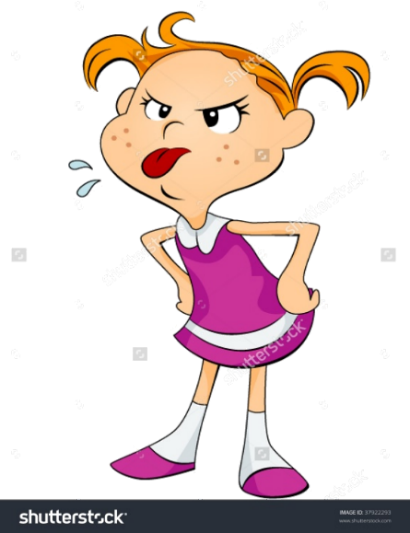   Что стоит за плохим поведением ребенка?Любой ребенок в возрасте от 1 года до 7 лет время от времени ведет себя плохо. Все причины плохого поведения ребенка дошкольного возраста можно условно разделить на те, что связаны с неправильным поведением взрослых, и те, что обусловлены внутренними переживаниями и состоянием малыша.  Первой причиной плохого поведения ребенка является недостаток внимания со стороны родителей. Отлично понимая, ребенок криком и плачем вызывает ответную реакцию родителей.  Второй причиной плохого поведения является чрезмерно большое количество запретов. Дети замкнутые, медлительные и впечатлительные подчиняются обстоятельствам и «плывут по течению». Дети активные, подвижные и общительные начинают себя хуже вести, протестуя таким образом против бесконечных родительских «нет».  Третьей причиной плохого поведения ребенка могут стать возрастные кризисы.   Кризис 3 лет.Что такое кризис 3 лет? Это особый, относительно непродолжительный во времени период жизни, характеризующийся резкими психологическими изменениями. Кризис может начаться в 2-.2,5 года и протекать бурно и стремительно, а может остаться незамеченным родителями и в 3 года. Форма, длительность, острота проявления будут зависеть от индивидуальных особенностей малыша, стиля воспитания.Негативные проявления, характерные для кризиса 3 лет.  Негативизм.Это протестная реакция малыша на излишнюю требовательность, жесткие ограничения и запреты, а также на дефицит внимания со стороны родителей.  Упрямство.  Упрямство следует отличать от настойчивости. Упрямство -  это стремление ребенка настоять на своем не потому, что ему чего-то хочется, а потому что он этого потребовал.  Своеволие.  Своеволие проявляется в том. Что ребенок хочет все сделать самостоятельно независимо от ситуации и своих возможностей (покупать товары в магазине, переходить дорогу, принимать лекарствои др.)   Строптивость.  Строптивость -это протест против всего привычного образа жизни. Ребенку перестают вдруг нравиться любимые игрушки и занятия, какие-либо совместные игры. Ритуалы ( например: укладывание спать).   Деспотизм.  Поведение ребенка в этот период весьма противоречиво, с одной стороны он стремится быть автономным и решать, как взрослый, все сам, с другой хочет снова стать маленьким, чтобы безраздельно владеть вниманием близких.  Кризис 7 лет.  Около 6-7 лет начинается очередной возрастной кризис- «кризис 7 лет».Это сложный период в жизни ребенка, когда меняются все его стереотипы и представления о мире, сформировавшиеся ранее. У ребенка, который вел себя наивно и непосредственно, появляется осмысление своих поступков, их предварительное обдумывание, внутреннее сосредоточение вместо привычной импульсивности, стремления еще к большей самостоятельности. Игровая деятельность в детском саду сменяется на учебную в школе. Появляется больше жестких рамок и правил, регламентирующих деятельность ребенка. Все эти преобразования не могут не повлиять на его поведение. В этот период высока умственная активность ребенка, меняется представление о себе, самооценка становится адекватной, появляются симпатии и антипатии по отношению к различным людям, меняется представление о них.Ребенок стремится быть более самостоятельным и автономным. Ребенок может начать делать что-либо демонстративно, протестуя против привычных норм и правил, проявляет показное непослушание, агрессивность, жестокость, злоупотребляет своими способностями.  Четвертая причина плохого поведения ребенка-агрессивность.  Агрессивность- это черта личности, которая с одной стороны, определяется врожденными особенностями темперамента ребенка, а с другой- стилем общения и воспитания в семье. Из многочисленных видов агрессии в детском возрасте чаще всего встречаются следующие: - физическая- использование физической силы против кого-либо или чего-либо;- вербальная- проявление грубости в речи, отрицательное речевое воздействие, обидное общение, выражение негативных эмоций;- агрессия, направленная на себя, проявляющаяся в самообвинение, самоунижении, нанесении себе телесных повреждений.К сожалению, маленькие дети в силу своей импульсивности, неумения контролировать себя демонстрируют в большей степени отрицательные стороны агрессивности. Ребенок бессознательно проявляет агрессию, за которой могут стоять неумелые попытки   начать общение со сверстниками.    Пятой причиной плохого поведения является ревность. Ревность возникает при недостатке внимания со стороны очень значимых людей для ребенка, если это внимание мнимо или реально уделяется кому-то другому. Ревность – это прежде всего страх потерять дорогого человека, остаться отвергнутым. У ребенка ревность возникает, когда ему кажется, что родители уделяют ему меньше и меньше внимания, которое сполна получают при этом братья и сестры.  Шестой причиной плохого поведения ребенка может стать гиперопека. Гиперопека - это один из самых нежелательных стилей взаимоотношений в семье, искажающих личность и поведение ребенка. Именно она является одной из причин появления протестных форм поведения у малыша.  Седьмой причиной плохого поведения является авторитарный стиль воспитания.  «В кабинете психолога мальчик испуганно озирается по сторонам. На предложение порисовать он вопросительно смотрит на мать. Малыш напряжен под ее строгим взглядом, боится сделать лишнее движение. Мать, уверенная в себе, скупая на эмоции женщина, воспитывает сына одна. Разговаривает с ним, как правило, командно- приказным тоном, постоянно дает ему указания, как и что делать.» Главная задача таких родителей- добиться беспрекословного послушания и дисциплины. Подобный стиль воспитания называется авторитарным, его отличает постоянное давление старшими инициативы и чувства собственного достоинства у детей. «Я знаю, как надо! Что я сказал, то и делай»- типичные реплики авторитарного родителя. Последствия авторитарного воспитания печальны: ребенок вырастает пассивным и безынициативным, проявляется скрытое стремление к власти и агрессии по отношению к более слабому.  Восьмой причиной плохого поведения ребенка можно назвать гиперактивность.Гиперактивность в детском возрасте - это совокупность симптомов, связанных с чрезмерной психической и моторной активностью. Обычно она демонстрируется у малышей, отличающихся повышенной импульсивностью и невнимательностью. Такие дети быстро отвлекаются, их одинаково легко обрадовать и расстроить. Гиперактивность проявляется в 2-4 года, но наиболее ярко в начальной школе. Гиперактивность поддается коррекции, и многие ее проявления можно сгладить.Потеря самоконтроля может быть вызвана также другими  физическими обстоятельствами: плохим питанием, самочувствием, аллергией, аутизмом или отставанием в развитии;  Девятой причиной плохого поведения можно назвать - утомление.В современном мире, когда требования к уровню образования и интеллектуальным возможностям детей растут, ребенок часто находится во власти родительских амбиций. Малыш еще не начал ходить и говорить, а его стремятся отдать в группы раннего развития. Позже добавляется изучение иностранных языков, хореография, бассейн и т.д. Не удивительно, что в настоящее время подавляющее большинство детей не желают идти в школу.  Десятой причиной плохого поведения могут стать семейные конфликты.В каждой семье, даже самой счастливой и гармоничной, возникают конфликтные ситуации. В любом случае больше всего в подобных случаях страдают именно дети. Они становятся нервными, боязливыми или агрессивными, раздражительными или плаксивыми, непослушными.  Что делать? Следует сделать три вещи:1.Определить возможные факторы, обусловливающие поведение ребенка, и приступить к их изменению.2.Создать дома атмосферу заботы, понимания, поддержки и поощрения, чтобы у детей отпала необходимость демонстрировать вызывающее поведение.3.Конструктивно вмешиваться в тех ситуациях, когда дети ведут себя плохо, корректировать такое поведение, обучать навыкам самоконтроля и самоуважению.Понимание может быть главным способом оказания помощи ребенку.  Эффективной стратегией помощи детям, демонстрирующим негативное поведение, является предоставление им самостоятельности. У детей должна быть возможность самостоятельно делать выбор, принимать на себя лидерство и ответственность. Детям важно, чтобы их принимали всерьез и поручали сложные задания.Еще один способ профилактики плохого поведения состоит в том, чтобы ясно объяснять детям, чего от них ждут. Следует готовить успех детей, а не подавлять их на ошибках и воспитывать на отрицании их поведения.  Наименее эффективный способ реагирования- наказание.Большинство детей, демонстрирующих негативное поведение, уже чувствуют себя деморализованными и слабыми. Наказание только обостряет их чувства, ухудшает реакцию на взрослого, приводит к соперничеству между ребенком и взрослым вместо уважения и доверия.Ребенок должен расти с уверенностью в том, что его любят, что он самый дорогой, что в любую трудную минуту жизни он может прийти к вам и получить поддержку. Пусть ребенок видит, что он нужен и важен для вас! Делайте это чаще!!